РОССИЙСКАЯ ФЕДЕРАЦИЯОРЛОВСКАЯ ОБЛАСТЬп. КОЛПНАМУНИЦИПАЛЬНОЕ БЮДЖЕТНОЕ УЧРЕЖДЕНИЕ КУЛЬТУРЫ «КУЛЬТУРНО ДОСУГОВЫЙ ЦЕНТР КОЛПНЯНСКОГО РАЙОНА РАЙОННЫЙ  ДОМ КУЛЬТУРЫПРОЕКТ  «Сфера наших интересов»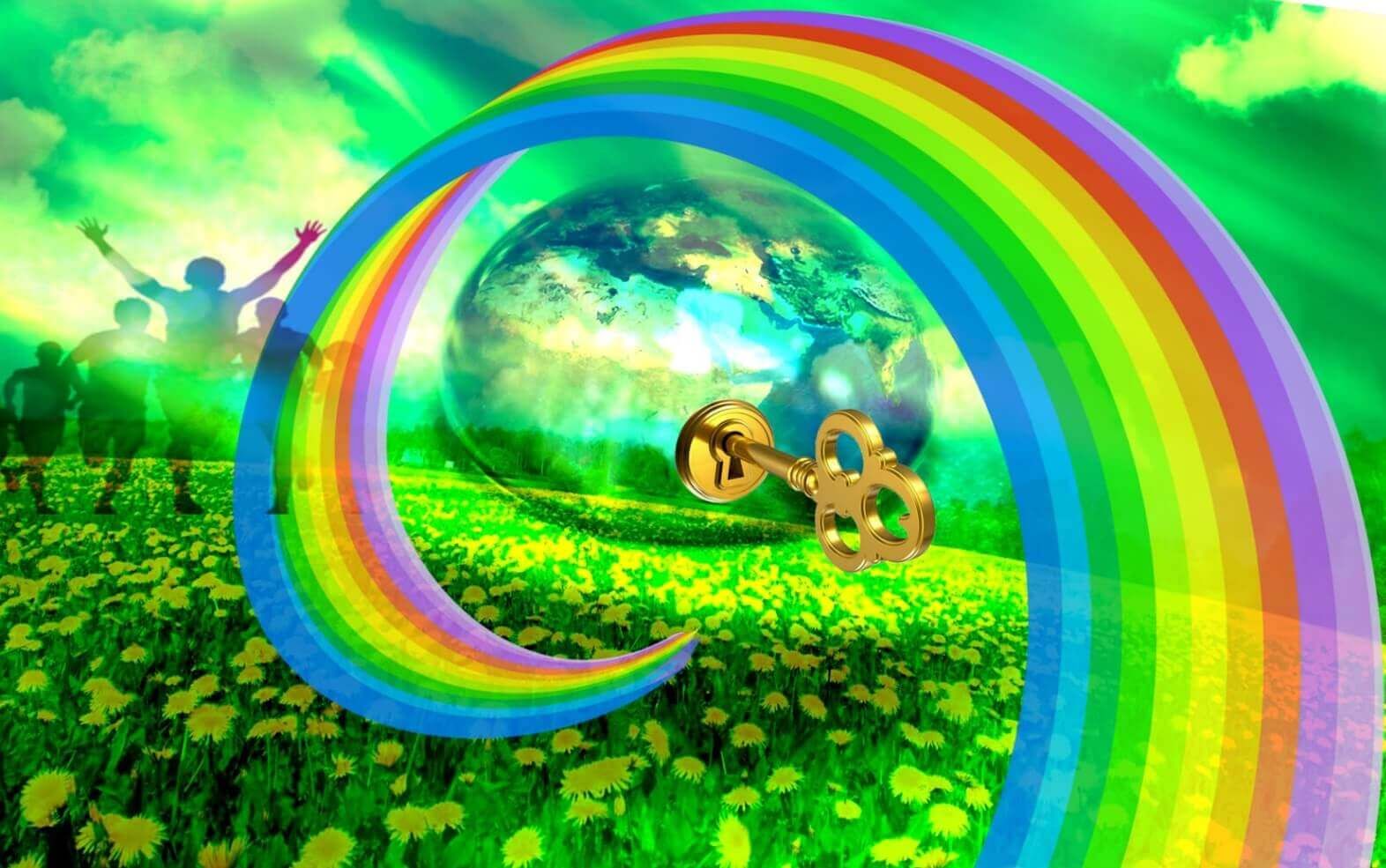  Творчество - известно, что не всякий со временем становится подлинным мастером. Но творческая жилка присутствует в каждом из нас. Что людям нужно? Быть услышанными, получить признание, состояться как личность. Так большинство и остаются в душе непризнанными поэтами, художниками и музыкантами, имея за плечами талант. А ведь личные интересы, взгляды на жизнь человек вполне способен удовлетворить сам, выразить через творчество. 2020Информационная карта проекта                        СОДЕРЖАНИЕИнформационная карта проекта………………………………………………2Актуальность проекта………………………………………………………….4Основание для проекта………………………...………………………………4Формы реализации проекта……………………………………………………4-5Основные направления проекта……………………………………………….5Формы работы используемые при реализации проекта……………………..5Информационные, технические ресурсы проекта…………………………...6План реализации проекта……………………………………………………...6-11Теоретическая значимость проекта…………………………………………...12Практическая значимость проекта…………………………………………….12Оценка эффективности проекта ………………………………………………12Риски и ограничения реализации проекта ………….……………………......12Информационная и маркетинговая деятельность……………………………13Актуальность проекта.Наш проект- это поиск новых подходов в работе РДК.  Учреждение выполняет важнейшие социальные и коммуникативные функции, являясь одним из базовых элементов культурной, образовательной и информационной инфраструктуры района, внося весомый вклад всего социально-экономическое развитие.В связи со сложившейся эпидемиологической ситуацией мы перешли на новый формат проведения мероприятий, занятий клубных формирований посредством информационно-телекоммуникационной сети "Интернет". Отмечу, что и до режима самоизоляции районный Дом  активно работал в виртуальном пространстве, но сейчас эта работа активизировалась, так как стала единственной возможностью общения работников культуры с жителями района. Работа ведется по основным направлениям деятельности. Главная задача РДК, создание качественного, полезного, разнообразного и интересного досуга для всех категорий населения. В социальных сетях на страничках учреждений: размещаются мастер-классы, видеожурналы, видеоконцерты, видеофестивали, онлайн-экскурсы, познавательные видеоролики, флешмобы, проведение литературных онлайн-викторин и конкурсов с активным участием жителей района.Основание для разработки проекта:Планы мероприятий по реализации в 2020-2021 годах стратегии государственной национальной политики РФ.Годовые планы работы РДКЦели и задачи проекта - РДК используют все доступные возможности для того, чтобы продолжать жить, действовать, работать и делать досуг населения района интересным и продуктивным. Реализации творческого потенциала, развития творческой активности путем использования разнообразных форм досуга. Формы реализации ПроектаДосуг - это часть социального времени личности, группы или общества, которое используются для сохранения, восстановления и развития физического и духовного здоровья человека, его интеллектуального самосовершенствования.Концерты, фестивали, выставки, конкурсные программы, выставки творческих работ, митинги, театральные представления, фотовыставки, конкурсы видеофильмов. Создание благоприятных условий для развития культуры на территории района, для творческой, интеллектуальной самореализации, духовного обогащения, личностного развития детей, молодежи и других категорий населения, посредством креативно-инновационного подхода, повышения качества и количества оказываемых муниципальных услуг.Основные направления проектаФормирование культурных потребностей населения:- проведение анкетирования и социологических исследований среди населения с целью выявления объективных данных досуговых потребностей жителей;-активация работы с молодёжьюразработка и внедрение межведомственных проектов с привлечением молодежных организаций, общественных организаций, бизнес-сообществ и всех представителей социо-культурного кластера территории;проведение брендовых мероприятий;развитие уличного искусства;создание новых кружков.Развитие онлайн - сервисов, форматов интеллектуального досуга:разработка и проведение виртуальных лекториев, экскурсий, концертов;активное использование социальных сетей;мастер-классы;проведение лабораторий полезного действия (Волонтерское движение);- игры-викторины на логику;патриотические молодежные форумы;психологические тренинги, встречи с интересными людьми из сфер бизнеса, науки, культуры.Формы работы, используемые при реализации проекта.РДК транслировал проводимые мероприятия, и пользователи смогли посмотреть концерты, авторские экскурсии по выставкам и мастер-классы.Пандемия коронавируса показала, что онлайн-формат востребован у пользователей. Вероятнее всего, он не потеряет своих позиций и после. Этот формат открывает новые возможности не только для пользователей, но и для учреждений.Практика досуга показывает, что наиболее привлекательными формами являются музыка, танцы, игры, ток-шоу, встречи за круглым слом и конечно же мероприятия от всей души. Надо не только знать сегодняшние культурные запросы жителей, но и предвидеть их изменение, но и уметь быстро реагировать на них, уметь предложить новые формы и виды досуга.Информационные ресурсы.Информационная база районного Дома культуры, специальная литература, сайт культурно-досугового учреждения, позволит всегда найти необходимую информацию, транслировать ход реализации проекта.Технические ресурсы.Техническое обеспечение районного Дома культуры имеется: библиотеки взрослая и детская, музей, где все необходимые исторические материалы, Мультимедийное оборудование. 2 проектора, 3 экрана. Большой зрительный зал на 360 посадочный мест, малый зал, фойе 2-го этажа с посадочными местами, компьютеризирование всех кабинетов.План реализации проекта Наименование мероприятий (в соответствии с планом по реализации в 2020-2021 годах стратегии государственной национальноймероприятия  за 2020 год                                                         ФевральМероприятия на 2021 год.                                                         ФевральМероприятия за 2020 год отражены в статьях газеты «За изобилие» и на сайте РДК https://ok.ru/profile/593162595882Теоретическая значимость проекта.Теоретическая значимость результатов проекта заключается в том, что обоснованные в нем основные тенденции развития культурного потенциала участников и зрителей во время проведения занятий в кружках и при подготовке мероприятий, могут стать важным ориентиром для создания проектов другими КУ в данной сфере;Разработанная и апробированная на практике модель расширяет теоретические представления о возможностях сетевых  культурных, образовательных и воспитательных учреждений, подходах к подготовке подбору кадров для них;   Сформулированные в проекте основные принципы отбора содержания, форм и методов работы, научная характеристика условий эффективной реализации данного направления могут выполнять функцию необходимого теоретического основания для прикладных и методических разработок;Практическая значимость проекта.Всемирная паутина (интернет) разрастается не по дням, а по часам и даже по минутам. Теперь это уже не просто виртуальная среда – это неотъемлемая часть нашей реальной жизни. Наличие собственного сайта РДК – необходимое условие успешного существования событий и мероприятий. Для многих становится крайне важно стать частичкой Глобальной Сети, это дает возможность быть в курсе событий близких людей, и искать то что интересно.  И самое главное, это не только быть сторонним наблюдателем событий, а возможность принимать личное участие! В этом заключается теоретическая и практическая значимость проекта.Риски и ограничения реализации проектаЕсть риск в том, что, если проводить работу формально, люди  воспримут этот проект как обычный ряд мероприятий, и это работа не затронет их ум и сердце. Чтобы этого не произошло, нужно приложить все усилия, опыт и знания. Внедрить новые разнообразные и эффективные технологии для правильного и полного осуществления настоящего проекта.Экономичность проекта.Экономичность проекта заключается в том, что данная модель функционирует на базе районного дома культуры, в котором имеются определенные условия для работы. Предложенные критерии эффективности и результатов могут быть использованы с целью повышения качества. Результативность участия в концертах, спектаклях, конкурсах и акциях различного уровня.ИНФОРМАЦИОННАЯ И МАРКЕТИНГОВАЯ ДЕЯТЕЛЬНОСТЬДля формирования общественного мнения об учреждении, создания его индивидуального имиджа информацию о работе и мероприятий РДК мы доводим до жителей через интернет, СМИ, и афиши. РДК сам разрабатывает наружную рекламу (афиши), которую использует в соответствии с его планом.В 2020-2021 году продолжилась работа по работе с сайтом учреждения  основная направленность которого информационно-новостная. Сайт содержит https://ok.ru/profile/593162595882 12 разделов (главная, новости, мероприятия по тематике, афиши, архив новостей и контакты). Не менее 2-ух раз в неделю ведётся обновление наиболее активных разделов (новости, афиши), где освещается разносторонняя культурно¬развлекательная и культурно-познавательная жизнь РДК. Так же широко освещается вся культурная жизнь района местной газетой «За изобилие».За 2020 год на сайте РДК и на сейте редакции «За Изобилие» размещено около 76 публикаций.В течение года сайт совершенствуется, постоянно корректируется для удобства посетителей, улучшается его дизайн. За время существования зарегистрированных пользователей 2437 нашей страницы.За 2020 год работниками РДК было проведено 284 культурно-массовых мероприятий разносторонних предпочтений, которые посетило более  30 000 тысяч человек. Само время и общество ставит перед работниками культуры задачи по обновлению форм и методов работы, в работе используются новые формы: акции, флешмобы, авторские программы, молодежные проекты, участие в смотрах-конкурсах и фестивалях.1Название проекта«Сфера наших интересов»2Цель проектаУдобная платформа и простой алгоритм добавления информации позволили безболезненно перевести деятельность РДК в онлайн-формат. Вовлечение людей по всей стране в виртуальные конкурсы, акции, фестивали и концерты, виртуальные в формате дополненной реальности и онлайн-трансляции.3Задачи проектаСуть этого проекта в создании информационной системы, которая позволяет РДК легко взаимодействовать с жителями района и всей России. «Сфера наших интересов» обеспечивает посетителям простой доступ к сведениям о деятельности РДК и участвовать в мероприятиях. У проекта есть портал, мобильная версия, сообщества в социальных сетях, персонализированные почтовые рассылки и так далее. Это обеспечивает максимальное присутствие РДК в информационном поле.4Направления деятельностиСоздание оптимального условия для массового, группового, семейного и индивидуального развития творческих способностей, общения, отдыха, развлечений, восстановления духовных и физических сил на основе изучения культурных запросов и интересов различных категорий населения.5Автор проектаАндреева А.С. – директор Колпнянского РДК6Организаторы проектаАндреева А.С. – директор РДК, Маслова Н.М.-Художественный руководитель РДК, Дементьева Л.В. – заведующая детским сектором. 7Полное наименование организации - заявителяМуниципальное бюджетное учреждение культуры МБУК «Культурно-досуговый центр Колпнянского района»8Юридический и фактический адрес303410 Орловская область п.г.т Колпна ул. Советская, д39Сроки проекта2020-2021 10Кадры проектаЖители района№ п/пМероприятие Название Срок 1Онлайн  трансляция музыкальная  открытка«Весёлое  новогодье»1 января2Детское  новогоднее   театрализованное представление (зал  РДК) онлайн трансляция«Сказочная  история»2 января34Дневной Кинопоказ  худ. фильма для детей.Вечерний Кинопоказ худ фильма для молодежи и взрослых«Новогодние приключения»«С новым годом»3 января56Детская игровая программа.Дневной кинопоказ мультфильма для детей«Дружная  команда»4 января7Праздничный концерт РДКОнлайн трансляция«Смехом, шуткой, без забот мы встречаем Новый год»5 января89Онлайн конкурс ринусков и поделокВечерний показ худ фильма для молодежи и взрослых.«Зимняя  палитра»«Елки»6 января1011Сказочное представление для детей Зал РДК онлайн трансляцияКинопоказ  худ. фильма для молодежи и взрослых«Чудеса  Рождества»7 января12 Онлайн  встреча с  молодежью«Студенческий  день»25 января 13Онлайн программа для молодежи посвященная  Дню воинской   славы    России- освобождения Ленинграда от фашистской блокады«Мы помним, мы гордимся!»28 января14Онлайн беседа о наркотиках с молодежью«Себе поможешь  только ты!»31 января15Дискотеки  Праздничные и выходные дниВ течении месяца16Регистрация бракаПраздничные и выходные дниВ течении месяца17Митинг  с онлайн трансляцией Дня освобождения посёлка от нем-фаш. захватчиков«В памяти поколений»4 февраля18Патриотическая встреча с молодежью.«Не гаснет памяти огонь»4 февраляХуд фильм «Снайпер»4 февраля19Встреча с онлайн трансляцией День памяти воинов интернационалистов.. «Афган в памяти людской»14 февраля20Праздничная дискотека для молодёжи«День влюбленных»15 февраля21Онлайн эрудит-гостиная для  детей«Путешествие в сказку»18февраля22Концерт худ. сам. посвящённый Дню защитника Отечества«Для вас, мужчины!»21февраля23Детская игровая программа для  детей«Добры молодцы»22февраля24Дискотеки для молодежи В течении месяца25Регистрация бракаВ течении месяцаМартМартМарт26Ай, да  Масленица» - уличное народное гуляньеРдк1 марта27«Весна, любовь и песня» -концертхудожеств. сам.РДК6 марта28Мастер класс для подростков«Мастерицы»7 марта29Развлекательно познавательная программа для детей.«С историей не спорят, с историей  живут»17 марта30День культработников. Творческий вечер«Люблю свою профессию»25 марта31Интерактивная квест игра с молодежью «Мир в котором я живу»26 марта32 Худ. фильма  для  молодёжи«Одноклассники»26марта33Тематический  онлайн вечер для подростков по профилактике терроризма и экстремизма«Мир  без насилия»31 марта34ДискотекиВ течении месяца35Регистрация  бракаВ течении месяцаАпрельАпрельАпрель36День смеха.  для взрослых«Веселушки,Хохотушки»1 апреля37Онлайн программа для молодежи«Страна здоровья»7 апреля38Онлайн игра   для детей.  «В космос всем открыта дверь, свои  знания  проверь»-11апреля39Театрализованное представление для детей РДК зал онлайн трансляция«Пасхальные  перезвон»19апреля40Встреча с ликвидаторами Чернобыльской АЭС и молодежью«Чернобыльская боль»25апреля41Мероприятие посвященное весеннему призыву«Призвание  Родине  служить»-26 апреля42ДискотекаРДКВ течениимесяца43Регистрация бракаРДКВ течениимесяцаМАЙ МАЙ МАЙ 44Музыкальная открытка «Весеннее  настроение»1мая45Детская  игровая программа  для  детей  «Краски весны»1 мая46Мероприятие  посвященное открытию  памятника  воинам-афганцам«Вы в памяти навечно»8 мая47 Спектакль РДК онлайн трансляция«Эхо войны»8мая48Встреча  посв.  Дню Победы«Негасимый огнь памяти»9 мая49Праздничные мероприятия в РДК«День Великой Победы»9мая50Художественный фильм «Снайпер»9 мая51Праздничная дискотека «Под ярким салютом  великой победы»9 мая52День семьи.  развлекательная семейная  программа РДК онлайн трансляция «Я и вся  моя  семья»15 мая53Встреча со специалистами служб и подростками«Пристрастия, уносящие жизнь»-22 мая54ДискотекаВ течении месяца55Регистрация бракаВ течении месяцаИюньИюньИюнь56Театрализованное представление для детей   РДК и онлайн трансляция«На этой планете  хозяева  дети»1июня57Всемирный день окружающей среды. развлекательно познавательная программа для детей онлайн акция«Берегите  природу»5июня58Конкурс гармонистов, посвященный  Троице онлайн трансляция«Играй и пой, гармонь колпнянская»7 июня5960Интернет фестиваль празднование Дня России.Художественный фильм для всех«Вместе  мы-Россия»12июня61Конкурсная  спортивная  программа  для детей и взрослых. Интернет конкурс«Папа может»16 июня62Интернет патриотическая акция, посвященная началу  В.О.В.«Горсть памяти»22 июня63Свеча памяти в интернет портале«День памяти и скорби»22июня64Онлайн познавательная программа  для детей и подростков«Тропинками  родного  края»27июня65ДискотекаРДКВ течении месяца66Регистрация  бракаРДКВ течении месяцаИюльИюльИюль67Интернет детская развлекательная программа«Макушка  лета»2июля68 Вечер, посвященный Дню семьи, любви и верности. Онлайн трансляция «Причал добра, любви и счастья»8июля69Онлайн встреча«Петровские гулянья» 11июля71Игровая программа для детей «Цветущий сад»17июля72Встреча с волонтерами района«Время добра»22июля73Просмотр  мультфильмов«Мульткинозал»29июля74ДискотекаВ течении месяца75Регистрация бракаВ течении месяцаАВГУСТАВГУСТАВГУСТ76Онлайн конкурс молодых талантов района«Звёздочка провинции»4 августа77Благотворительный марафонОбщее дело добрых сердец»7 августа78Игровая программа  для  детей  «Крестики – нолики»11августа80Познавательная программа для детей и подростков Онлайн трансляция«По следам отваги и мужества. Хронология  Курской битвы»18августа81Познавательная программа для подростков«Русским  флагом гордимся»21августа82Празднование  Дня  района«Есть малые города, в которых рождалась Россия»22 августа83Интернет акция«Мок лето»28августа84ДискотекаВ течении месяца85Регистрация  бракаРДКВ течении месяцаСентябрьСентябрьСентябрь86Праздник, посвященный началу учебного года  для подростков  и детей  «Идём  в  школу»1сентября87Интернет акцияБоль Бислана2 сентября88Беседа о наркотиках  для  детей и подростков«Наркотики – болезнь личности или общества»9 сентября89Встреча с молодежью (интернет зло или добро)«Мир в котором я живу» 15сентября90Онлайн фильм в честь 100-летнего юбилея режиссёра С.Ф.Бондарчука для взрослых«Судьба человека»      25 сентября91Викторина для детей«Сказка ложь,,да в ней  намёк»     29 сентября92ДискотекаВ течении месяца93Регистрация бракаВ течении месяца94Концерт, посвященный Дню пожилого человека, онлайн трансляция«С открытым сердцем, с добрым словом»1 октября95Праздничный концерт День учителя3 октября96Развлекательно познавательная викторина для детей«Мой край»5 октября97Развлекательная программа  для детейОсенние  забавы10 октября98Познавательно-развлекательная программа для детей  С лукошком в путь дорожку»-17 октября99Молодежная встреча посвященная  Дню  призывника«Сыны  России»20 октября100Встреча с подростками«На краю  пропасти»24 октября101Программа  для  подростков, посвященная  Дню памяти  жертв  политических репрессий«Горькие  уроки прошлого»     29  октября102Праздничная программа, посвящённая Дню сельского хозяйства.«Поклон земле родной»30 октября103Осенний  бал  для  молодёжи«Осеннее настроение»31 октября104ДискотекаВ течении месяца105Регистрация бракаВ течении месяцаНоябрьНоябрьНоябрь106Встреча с мастерами района«В краю  ремёсел»3 ноября107Интернет акция  для молодёжи«Мы - россияне»4 ноября108Развлекательная  детская  программа «Волшебная  прищепка»12  ноября109Познавательно-развлекательная программа для молодежи  «Будьте  толерантны»17 ноября110Концерт худ.самод., посв. Дню матери«Материнское  счастье»»24 ноября111Интернет конкурс  «Умелые руки не знают  скуки»-28 ноября112ДискотекаВ течении месяца113Регистрация бракаВ течении месяца                                             Декабрь                                             Декабрь                                             Декабрь114Бриффинг с молодежью молодёжью«Мы  против  СПИДа»1 декабря115детское состязание эрудитов  для  детей«День  Неизвестного солдата»-3  декабря116Познавательно-развлекательная викторина  для  подростков  к Дню героев России«Жители   России. По следам отваги и мужества.»9 декабря117Интернет викторина для  подростков«Я и закон»12 декабря118Игровая программа  для  детей«Зимний  калейдоскоп »23 декабря119Интернет Конкурс«Карнавальные  маски»30 декабря120ДискотекиВ течении месяца121Регистрация бракаВ течении месяца№ п/пМероприятия Названия Дата1Онлайн  видео конкурс   - лучшее поздравления(стихи, песни, проза) Сайт РДК«С новым годом и рождеством!»21 декабря- 7 января2Онлайн  фото конкурс украшение окон снежинками, вытынанками, рисунками Сайт РДК«Новогодняя одёжка для окошка»-1 декабря- 29 декабря3Онлайн  фото - видео конкурс семейного творчества  - новогодний символ из подручного материала. Сайт РДК«Новогодняя фантазия»1 декабря-29декабря4Онлайн фото –конкурс - изготовление фигур из Сайт РДК снега. «Парад снежных фигур»21декабря-11января5Онлайн конкурс - фотоконкурс: (2 номинации:  Пейзаж зимней природы, семейное фото)  «Новогодний миг»Сайт РДК21декабря-9января6Музыкальная открытка«С  Новым  годом!» Площадь  перед РДК1января7«Подарок  для Деда  Мороза»-  рисунки на снегуПлощадь  РДК3 января8Кинопоказ фильма для детей «Мелифисента» Зрительный зал РДК3 января9Вечерний кинопоказ  худ.фильма «От печали  до радости» Зрительный зал РДК3 января10Подвижные игры на  улице с детьми«Новогодние забавы»  Площадь РДК4января11«Моана» - дневной  кинопоказ мультфильмов  для детейЗрительный.зал  РДК4января12праздничная озвучка улицы «Новогоднее  настроение» РДК5января14Показ худ. фильма для детей и взрослых«Гудбай  Америка» РДК8января15 Путешествие в мир детского кино. Просмотр дет. фильма «Щелкунчик и мышиный король». РДК9 января 16Онлайн-видеоконкурс на лучшее поздравление с Днём студентов«Татьянин день»  -Сайт РДК11-26января17Онлайн-фото конкурс на лучший рисунок«Это война»- Сайт РДК11- 281818День освобождения посёлка от нем-фаш. захватчиков«Наша  память  священна» - митинг Сквер4 февраля1919Онлайн конкурс для детей и подростков«Русский солдат не знает преград» Сайт РДК4 февраля2020День памяти воинов интернационалистов. Митинг «Афган в памяти людской» .Сквер 15 февраля2121Онлайн история«Эхо афганской войны» Сайт РДК16 февраля2222Концерт худ. сам. посвящённый Дню защитника Отечества«Герои на все  времена» РДК19 февраля2323Онлайн конкурс Мужчины которыми я горжусь Сайт РДК25 февраля2424Субботний киносеанс для детей и взрослыхБольшой зал РДККаждую субботу2525Концертхудожеств. самод.«Всё для тебя» РДК5 марта2626Вечер  караоке «За женщин всех» РДК5 марта2727Онлайн конкурс любимые женщиныСайт РДК  март2828Народное гулянье«Масленица  Разгульная» Площадь  РДК14 марта2929Развлекательная программа  для детей«Колесо истории» РДК20марта3030День культработников«Мы работаем для вас!» РДК24марта3131Беседа с молодежью о здоровом образе жизни«Моя жизнь в моих руках!» РДК26 марта3232Онлайн  караоки для молодежиСайт РДК 28 марта3333Субботний киносеанс для детей и взрослыхБольшой зал РДККаждую субботуАпрельАпрельАпрельАпрельАпрельАпрель3434Развлекательная программа для взрослыхРДК«Без смеха и шутки не можем и минутки»1 апреля3535Веселые розыгрыши онлайн конкурс Сайт РДК1 апреля3636Развлекательная программа для молодежи«Наше поколение» РДК7 апреля3737Познавательное путешествие    для детейРДК «Летим в космос»13апреля3838Игровая программа для детейРДК «Развлекалки от скакалки»15апреля3939Выставка работ от Колпнянских умельцев с мастер классомФойеРДК Колпнянские затейники24 апреля4040Онлайн фильм посвященный ликвидаторам Чернобыльской АЭССайт РДК «Чернобыльская боль»27апреля4141Игровая программа для молодежиРДК «Ринг весёлых и находчивых»30апреля4242Онлайн конкурс Сайт РДК «Семейная гордость»К майским праздникам 4343Субботний киносеанс для детей и взрослыхБольшой зал РДККаждую субботуМайМайМайМайМайМай4444Фото конкурс Сайт РДК  Весны прекрасное цеветеньемай4545Музыкальная открыткаПлощадь РДК «Мой цветущий первомай!»1мая4646ФОТО Акция РДК «Краски весны»1мая4747Театрализованное пасхальное представление для детейРДК «Под звон колоколов»2 мая4848Онлайн конкурс Сайт РДК «Помним гордимся, чтим»4949Митинг памяти  у памятника воинам-афганцамСквер «Сияй в веках, Великая Победа»-8 мая5050Праздничный концерт ко Дню Победы РДК «Память Великой Победы».8 мая5151Плац-концерт на площадиПлощадь мира «Когда умолкла музыка войны, то  зазвучала музыка Победы»9 мая5252Конкурсно-игровая  программаПлощадьРДК «Солдат всегда солдат»9мая5353Праздничная дискотека Перед РДК9 мая5454развлекательная программаРДК  День семьи.  «Семь + я»15мая5555Встреча с подросткамиРДК «Пристрастия, уносящие жизнь»21мая5656Субботний киносеанс для детей и взрослыхБольшой зал РДККаждую субботуИюньИюньИюньИюньИюньИюнь5757Театрализованное представление для детейРДК «Золотая пора детства»1июня5858Онлайн конкурсСайт РДК  Мой папа самый лучшийиюнь5959Всемирный день окружающей среды. -игра-викторина для детейРДК «На лесных тропинках»4 июня6060Спортивно- конкурсная  семейная  программаРДК «Папы и мы – спортивны и сильны»19 июня 6161Онлайн конкурсСайт РДК «Милая моя Родина»-20июня6262Онлайн конкурс празднование Дня России.Сайт РДК «Россия  единством крепка»С 1 по 20 июня6363Конкурс гармонистов, посвященный Троице.РДК «Играй  гармонь»20 июня6464День памяти и скорби. Митинг в сквере Героев. Сквер Героев «Без объявления войны»22 июня6565Онлайн конкурсСайт РДК «Маленькие герои большой войны»Июнь 6666Путешествие в театрРДК «Вся наша жизнь игра»25 июня6767Субботний киносеанс для детей и взрослыхБольшой зал РДККаждую субботу6868Детская развлекательная программаРДК «Звонкое лето»2 июля6969Онлайн конкурс РДК «Семья главней всего»8 июля7070Чудеса бисера выставка работ из бисераФойе РДКИюль 7171Детская караоке-дискотекаТанцевальный зал РДК «Станьте дети, встаньте в круг»16 июля7272онлайн конкурсСайт РДК «Летние каникулы-любимая пора»21июля7373Увлекательная история о киноБольшой зал РДК Все о фильмах24 июля7474Караоки клуб для молодежиТанцевальный зал А мы такие зажигаем26 июля7575онлайн конкурсСайт РДК История моего домаИюль 7676Посиделки клуба Мастерицы Танцевальный зал РДК28 июля 7777Благотворительный марафонБольшой зал РДК «Общее дело добрых сердец»30 июля7878Субботний киносеанс для детей и взрослыхБольшой зал РДККаждую субботу                                                  Август                                                  Август                                                  Август                                                  Август                                                  Август                                                  Август7979Конкурс молодых талантовРДК «Звёздочка провинции»5августа8080онлайн конкурсСайт РДК «Вечно живые»5августа8181Яркая палитра выставка художников районаФойе РДКавгуст8282Познавательно-развлекательная программа для детейРДК «Яблочный Спас»18августа8383Онлайн конкурсРДК «Мой флаг - бело-сине-красный»21августа8484Онлайн конкурсСайт РДК Секреты наших бабушек27 августа8585онлайн конкурсСайт РДК Мое лето 2021август8686Субботний киносеанс для детей и взрослыхБольшой зал РДККаждую субботуСентябрьСентябрьСентябрьСентябрьСентябрьСентябрь8787детская музыкально-развлекательная программа, посвященная началу учебного годаРДК «Здравствуй  школа»1сентября8989Круглый стол для молодежиРДК «Терроризм – угроза будущему»3 сентября9090онлайн конкурс Сайт РДК «Мое будущее»10сентября9191Заседание клуба  мастерицы РДК13 сентября9292Программа для детейРДК «Колесо истории»-15сентября9393онлайн конкурс Сайт РДК «Кладовая лета»24сентября9494– караоки для взрослыхТанцевальный зал РДК Любимые песни27 сентября9595Субботний киносеанс для детей и взрослыхБольшой зал РДККаждую субботуОктябрьОктябрьОктябрьОктябрьОктябрьОктябрь9696онлайн конкурс ко дню пожилого человекаСайт РДК Мой самый дорогой человекОктябрь9797- вечер, посвященный Дню пожилого человекаБольшой зал РДК  «Годы как птицы» 1октября9898Информационная встреча молодежи  с сотрудниками органов внутр.делБольшой зал РДК «Преступление и наказание»7 октября9999Праздничная программа, посвящённая Дню сельского хозяйства.Большой зал РДК «Крестьянский труд всегда в почёте»15октября100100онлайн конкурсСайт РДК  Поэзия осени21октября101101Вечер романсаБольшой зал РДК «А на последок, я  скажу…»22 октября102102День памяти жертв политических репрессий.   «Мы никогда не забудем, что были дважды рождены»- познавательная программа молодежиРДК29октября103103Мир нашими глазами онлайн конкурс Сайт РДКоктябрь104104Субботний киносеанс для детей и взрослыхБольшой зал РДККаждую субботу105105«В единстве, братстве – наша  - сила» - познавательная программа для подростковРДК4ноября106106«В гости к бабушке » - онлайн конкурс для детей Сайт РДК9ноября107107День толерантности. «Дружба и братство дороже богатства» - познавательно-развлекательная программа для молодёжиРДК12ноября108108«Служи, солдат!»-мероприятие, посвященноеВсероссийскому Дню призывника.Сквер 16 ноября109109«Мой выбор – здоровье, радость, красота!» беседа о наркотикахРДК19 ноября110110Лирика души – песни караоки для взрослыхТанцевальный зал РДК21 ноября111111Онлайн  концертРДК «День матери – праздник любви и благодарности»26ноября112112Онлайн конкурс   Осенняя шкатулка Сайт РДК30ноября113113Субботний киносеанс для детей и взрослыхБольшой зал РДККаждую субботуДекабрьДекабрьДекабрьДекабрьДекабрьДекабрь114Онлайн конкурсОнлайн конкурсСайт РДК «Конституция – закон, по нему мы все живём»10 декабря115Детское состязание эрудитовДетское состязание эрудитовРДК «Таинственные герои»14 декабря116116Театрализованное представление для детей-инвалидов онлайн трансляция РДК «Сказочная  история» 17декабря117117молодежный вечер караокиТанцевальный зал РДК Лейся песня18 декабря118118Концерт в Доме ветерановДом ветеранов «Дорога добра»19декабря119119Игровая программа  для детейРДК «Зимний  калейдоскоп »22декабря120120Вечер отдыха для молодёжиРДК  «Ах, карнавал»30декабря121121Онлайн конкурсСайт РДК  В гостях у сказкиДекабрь - январь122122Онлайн конкурсСайт РДК  Мой новый годДекабрь январь123123Онлайн конкурсСайт РДК Окошко в сказкуДекабрь январь 124124Онлайн конкурс Сайт РДК  Новогодние мечтыДекабрь -январь125125Онлайн конкурсСайт РДК  Ожидания чудаДекабрь январь126126Конкурс для жителей районаФойе РДК  Ниточные кружевадекабрь127127Субботний киносеанс для детей и взрослыхБольшой зал РДККаждую субботу